راهنمای نگارش و ارسال مقالات به سایت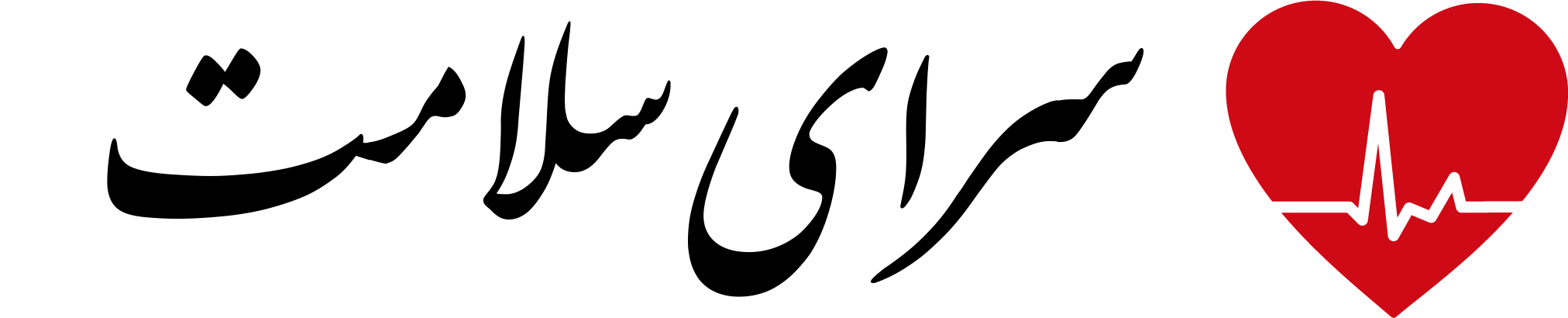 حیطهزيرشاخهجزئيات سبك زندگی سالم تغذيه سالم سبك زندگی سالم فعاليت فيزيكي و ورزش سبك زندگی سالم سلامت معنوی سلامت روانی اضطراب استرس   افسردگی سبك زندگی سالم محيط زندگی سالم خانه سالم محيط كار سالم محيط تحصیل سالم سبك زندگی سالم خواب سبك زندگی سالم خانواده سالم فرزند سالم همسر سالم بارداری سالم  عوامل خطر بيماري ها  عوامل خطر بيماري هاي قلبی و عروقي پر فشاری خون دیابت اختلالات چربی خون چاقی سیگار اعتیاد  عوامل خطر بيماري ها  بیماری های دریچهای قلب  عوامل خطر بيماري ها  عوامل خطر سرطان ها  عوامل خطر بيماري ها  عوامل خطر بيماري هاي ريوي  عوامل خطر بيماري ها  عوامل خطر بيماري هاي گوارشي آشنايی با بيماري ها  بیماریهای قلبی آريتمي قلبی(اختلالات ريتم قلب) آشنايی با بيماري ها  بیماریهای قلبی بيماري هاي عروق كرونر(عروق خونرسان قلب) علائم شایع  بیماری های قلبی آشنايی با بيماري ها  بیماریهای قلبی نارسايي قلب آشنايی با بيماري ها  سكته هاي مغزي آشنايی با بيماري ها  بیماریهای عروق محیطی بیماریهای شریانهای محیطی بیماریهای وریدی آشنايی با بيماري ها  سرطان ها آشنایی با روش های تشخیص آشنایی با روش های  درمانیتصویر اصلی:(در ایمیل هم به صورت جداگانه ارسال شود)(حداقل طول 2048پیکسل)عکس های مرتبط:(در ایمیل هم به صورت جداگانه ارسال شود)موضوع مقاله:زیرگروه مقاله:(از جدول موضوعات انتخاب شود)KeyWords:(20 کلمه)خلاصه مقاله:متن کامل مقاله:(حداکثر 300 کلمه)توضیحات متا:(حداکثر 150 حرف)نویسنده متن: سرتيترها کاملا مشخص شده باشد سرتيترها کاملا مشخص شده باشد نقل قول ها يا مطالبي که بالاترين اهميت را در متن دارند مشخص شوند(داخل TextBox قرار داده شوند یا Indentation آنها تنظیم گردد) نقل قول ها يا مطالبي که بالاترين اهميت را در متن دارند مشخص شوند(داخل TextBox قرار داده شوند یا Indentation آنها تنظیم گردد) براي هر عکس Caption مناسب انتخاب و ارسال گردد براي هر عکس Caption مناسب انتخاب و ارسال گردد در هر پاراگراف سعي کنيد کمتر از 15 جمله بکار ببريد تا خوانايي مقاله افزايش يابد در هر پاراگراف سعي کنيد کمتر از 15 جمله بکار ببريد تا خوانايي مقاله افزايش يابد جملات بهتر است کمتر از 20 کلمه داشته باشند جملات بهتر است کمتر از 20 کلمه داشته باشند در هر مقاله ترجيحا بيش از 300 کلمه بکار برده نشود در هر مقاله ترجيحا بيش از 300 کلمه بکار برده نشود